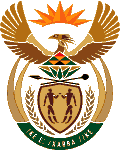 MINISTRY OF ENERGYREPUBLIC OF SOUTH AFRICAPRIVATE BAG x 96, PRETORIA, 0001, Tel (012) 406 7658PRIVATE BAG x 9111, CAPE TOWN, 8000 (021) 469 6412, Fax (021) 465 5980Enquiries: Lebohang .Tshabalala@energy.gov.za	Memorandum from the Parliamentary OfficeNational Assembly : 26402640.	Mr G Mackay (DA) to ask the Minister of Energy:Whether she will provide the full list of PetroSA Board Members to Mr G Mackay, including the (a) full CV’s and (b) the number of years of relevant experience of each board member with regard to (i) the petroleum sector, (ii) the petroleum exploration sector and (iii) membership of previous boards?	NW2946EReply: (a) The Interim Board is well-capacitated with the relevant skills to provide PetroSA with strategic direction, as per the short summary provided below. Collectively, the PetroSA Board members have experience in (amongst other things) the Petroleum industry, Oil and Gas Regulatory industry, Energy Policy formulation, Energy Strategy formulation, Financial Modelling, Energy Modelling, Investment Profiling, Industrial Gas applications and Macro-Economics.(b)The Interim PetroSA Board members are as follows:-NameQualificationsQualificationsExperienceMr Nhlanhla Gumede (ChairpersonEngineering, Management Development and Business AdministrationSkills in Strategy and Policy formulation within the Energy sector, Minerals processing, Tariff design, legal drafting and Industrial Gas Applications.Skills in Strategy and Policy formulation within the Energy sector, Minerals processing, Tariff design, legal drafting and Industrial Gas Applications.Mr Quentin EisterCommerce, Finance, Management Development and Marketing.Skills in Public Policy, Stakeholder Management, Commercial Equity and Corporate image.Skills in Public Policy, Stakeholder Management, Commercial Equity and Corporate image.Ms Puleng KweleBusiness Administration, Marketing, Financial Management and Management DevelopmentStrategy and turn around, Human Capital management and Financial managementStrategy and turn around, Human Capital management and Financial managementMr Simon MasemolaCommerce, Accounting and Business ManagementBusiness support and financial management, project operational management, process design, implementation and management, Business operations strategyBusiness support and financial management, project operational management, process design, implementation and management, Business operations strategyAdv. Lindiwe MtunziLaw, Energy Law, International Petroleum Economics and Fiscal systems, Policy.Skills in Compliance advisory services, Regulatory assistance, Oil and Gas Exploration RegulationSkills in Compliance advisory services, Regulatory assistance, Oil and Gas Exploration RegulationDr Boy NguboCommerce and AccountingSkills in Commerce, Finance, Auditing and AccountingSkills in Commerce, Finance, Auditing and AccountingMr Mthozami XiphuPolitical Science and Public AffairsSkills in Oil and Gas Exploration RegulationSkills in Oil and Gas Exploration Regulation